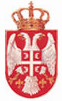 Република СрбијаКОМОРА ЈАВНИХ ИЗВРШИТЕЉАНадзорни одборБеоградЊегошева 73Број: 3/17-3Датум: 21.07.2017.годинеНа основу члана 519. став 1. Закона о извршењу и обезбеђењу („Службени гласник РС“ број 106/15, 106/16 – аутентично тумачење и 113/17-аутентично тумачење) и члана 37. став 4. тачка 3) Статута Коморе јавних извршитеља („Службени гласник РС“ број 105/16) Надзорни одбор Коморе јавних извршитеља на трећој седници одржаној дана 21.7.2017. године, доноси следећуОДЛУКУМења се став 3. Одлуке о утврђивању обавезе слања месечног извештаја број Ки 215/17 од 11.4.2017. године, тако да гласи: Извештај из става 2. ове одлуке доставља се најкасније до 20ог у месецу за претходни месец, изузев за период јануар-март 2017. године који извештаји ће се доставити најкасније до 10.5.2017. године.У осталом одлука остаје непромењена.                                                                                          Председник Надзорног одбора                                                                                               Др Жарко Димитријевић, с.р.